Atelier 1 - La gestion de la caisseEntrainement 3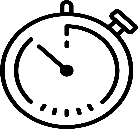 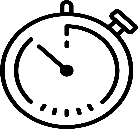 Réaliser le plus rapidement possible le contrôle de la caisse du jour ! En comptant l’arrêt de caisse du jour (annexe 1)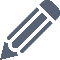 En renseignant le récapitulatif de caisse (annexe 2)En indiquant les anomalies éventuelles et les corrections à apporter (annexe 2)Pour aller plus loin : présenter l’écriture comptable corrective (annexe 3)  En renseignant la page web 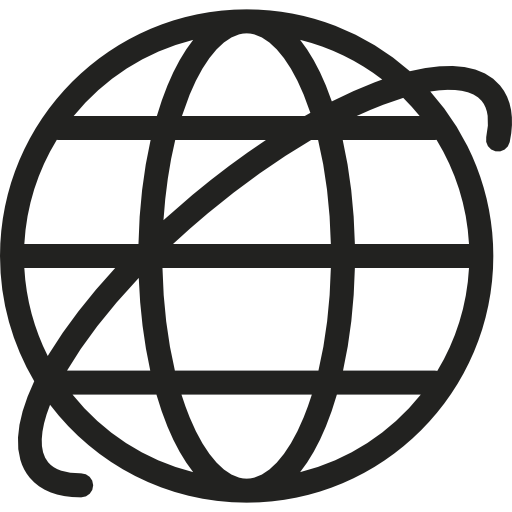 « Entrainement 3 – La gestion de la caisse »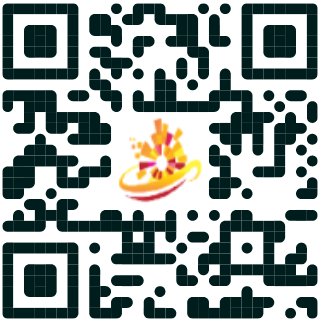 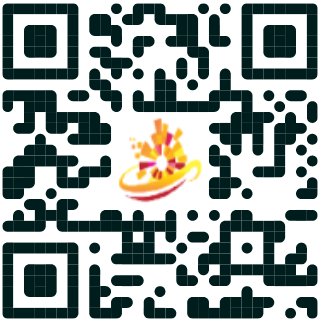 Annexe 1 – Arrêté de caisseAnnexe 3 – Récapitulatif de caisse Annexe 3 - Journal des opérations diversesMon atelier pour m’entrainer à…Calculer le montant des espèces à remettre en banqueRelever et identifier les écarts de caisseCompléter le bordereau de remise d’espèces en banqueConstituer le fond de caissePour aller plus loin….Présenter l’écriture comptable correctiveARRÊTÉ de CAISSEARRÊTÉ de CAISSEARRÊTÉ de CAISSEJOURNÉE duJOURNÉE duJOURNÉE du05/02/20N05/02/20NBILLETS etPIÈCESEn CAISSE enfin de journéeEn CAISSE enfin de journéeDÉPÔT enBANQUEDÉPÔT enBANQUEFONDS de CAISSEpour le lendemainFONDS de CAISSEpour le lendemainFONDS de CAISSEpour le lendemainBILLETS etPIÈCESNbMontantNbMontantNbMontantMontant150000002200000031000403450040352017106103430752615822920913920100.507260110.208660120.10145120130.055220140.023220150.01412016TOTAUXTOTAUXRÉCAPITULATIF de CAISSE – JOURNÉE du 05/02/20NRÉCAPITULATIF de CAISSE – JOURNÉE du 05/02/20NRÉCAPITULATIF de CAISSE – JOURNÉE du 05/02/20NRÉCAPITULATIF de CAISSE – JOURNÉE du 05/02/20NFONDS de CAISSE début de journéeFONDS de CAISSE début de journéeA322,56+ Total RECETTES : encaissement espèces du jour (ticket Z)+ Total RECETTES : encaissement espèces du jour (ticket Z)B245,23-Total DÉPENSES : tickets de caisse-Total DÉPENSES : tickets de caisseC39,65+ APPORTS en espèces+ APPORTS en espècesD50,00= SOLDE THÉORIQUE caisse fin de journée (A + B – C + D)= SOLDE THÉORIQUE caisse fin de journée (A + B – C + D)ETotal ESPÈCES (arrêté de caisse) Total ESPÈCES (arrêté de caisse) FDIFFÉRENCE de caisse (F - E)DIFFÉRENCE de caisse (F - E)Justification :Montant des espèces à déposer en banque :Montant des espèces à déposer en banque :GFONDS de CAISSE pour le lendemain (F - G) :FONDS de CAISSE pour le lendemain (F - G) :Date du contrôle :Nom du contrôleur :Visa :BORDEREAU de SAISIE(Laisser une ligne entre chaque opération)BORDEREAU de SAISIE(Laisser une ligne entre chaque opération)BORDEREAU de SAISIE(Laisser une ligne entre chaque opération)BORDEREAU de SAISIE(Laisser une ligne entre chaque opération)Mois de : JourJLN° de compteLibellé écritureDébitCréditTOTAUX